Finish81 ÷ 94 x 9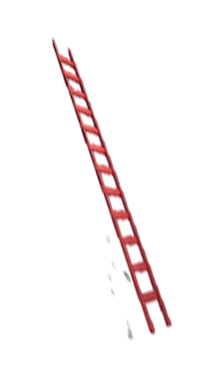 24 ÷ 86 x 736 ÷ 6 6 x 835 ÷ 5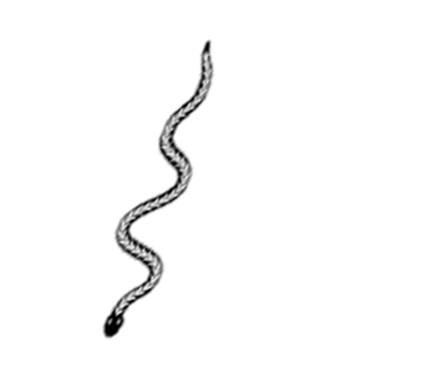     4 x 78 x 9    3 x 960 ÷ 6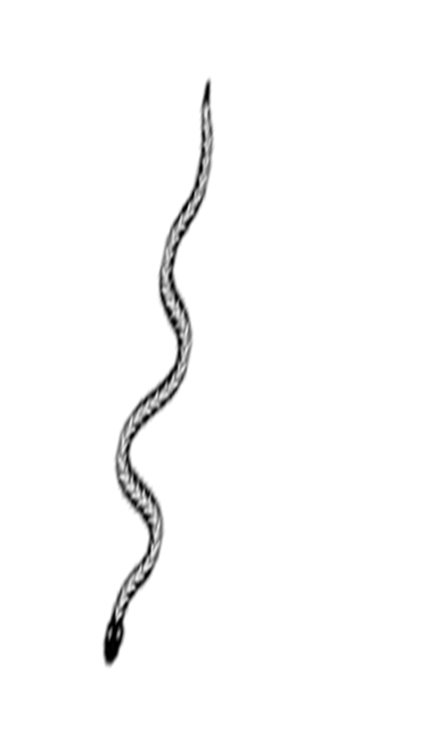 8 x 5 48 ÷ 8   7 x 818 ÷ 632 ÷ 828 ÷ 75 x 7 63 ÷ 7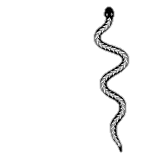     49 ÷ 754 ÷ 69 x 745 ÷ 95 x 59 x 964 ÷ 856 ÷ 77 x 37 x 7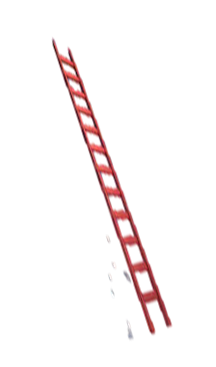     4 x 86 x 672 ÷ 8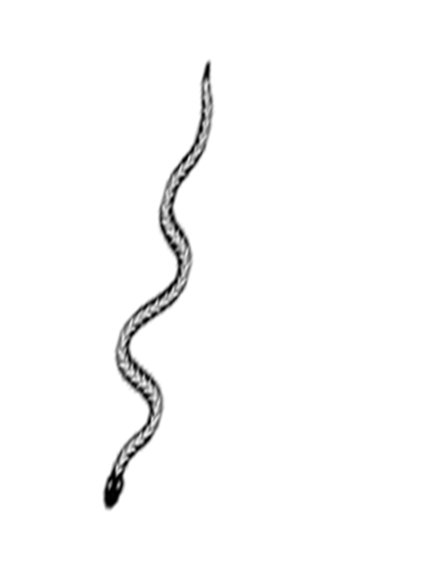 9 x 6   24 ÷ 4Start5 x 920 ÷ 58 x 89 ÷ 3